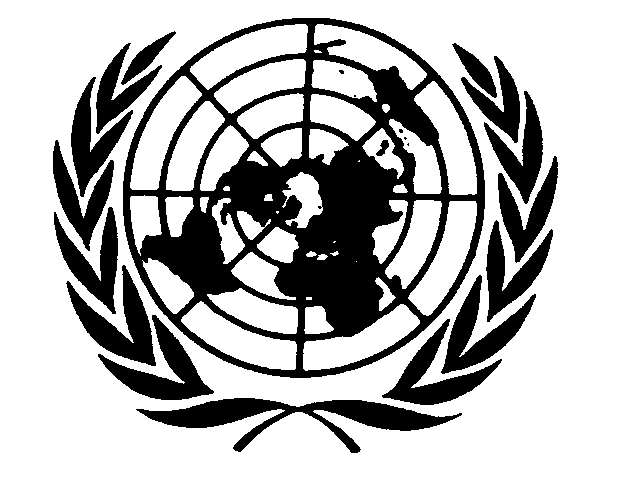 The Electronic Application for Seconded Police (Non-Contracted Post) is designed to provide the United Nations Police Division with all the relevant information about your candidacy for a Police Post. This form must be filled out electronically; no hand-written submissions will be accepted.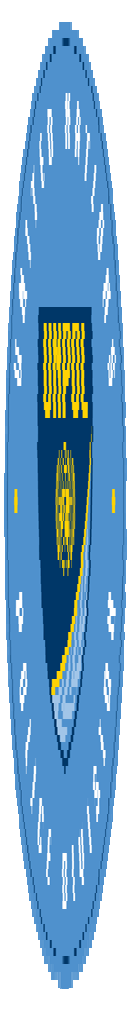 If you are submitting a printed version of this completed form, it must be printed on one side of each page.To facilitate your completion of the EASP, a detailed set of descriptions and instructions are below.Section 1: Candidate and Application InformationIt is imperative that all your personal information is correctly spelled and represented in the fields in this section.  Any deviation or mistakes in your basic information could either delay or nullify your candidacy.Family Name, First Name, Middle Name – please enter your official full name in that order. If you do not have a middle name, leave the field blank. If you have several first or middle names, you may distribute them between First Name and Middle Name.Date of Birth – your official Date of Birth as dd/MMM/yyyy. Select the appropriate numerical value for DD from the list; next choose the Month from the list. Finally, be sure to input only numerical values for YYYY.* The official age range to be eligible for deployment as a UN Police Officer is: 25 and 60 years of age.Nationality – select your nationality from the listGender – select your genderNational ID Type – select the appropriate type of identification from the list. If no match found, select National ID Card.National ID Number – type the full number (or alphanumeric) as it appears on your ID Card.Marital Status – select your current marital statusType of Post for which you are applying? – choose the appropriate categoryFor which UN Mission is this application (if known)? – select from the list of current Police mandated missionsDid you pass an Assessment for Mission Service (A.M.S.)? – choose Yes or No if you have taken part in an A.M.S. in your home country or in a field mission. The A.M.S. was previously known as S.A.T.If yes, Date (dd/mmm/yyyy) – input the date of the last A.M.S. (or S.A.T.) in which you took partPlace – please provide the location, either the city or country will sufficeType of National Service – please indicate the type of police service in which you are currently employed. Examples could be Gendamarie, National Guard, Municipal, Federal, etc…Current Rank – please indicate your current rankSection 2: Contact InformationPrimary Phone, Office – please provide two telephone or mobile numbers inclusive of country code (numeric only)Email – please ensure your primary email address is typed correctly and remains available to receive any possible communications regarding your application. You may want to set your SPAM Filter to allow emails from ‘@un.org’, so that you don’t miss any important correspondence from Police Division. City, State/Province, Country – for purposes of potential deployment, please indicate your current locationSection 3: Police ExpertiseFor the Police Expertise section, please refer to the table below which outlines Police Skill Sets and Expert Profiles.Preferred Field of Work – please choose from the listMain Field of Expertise, Additional Expertise – please choose from the list. The choices are shortened versions from the Expert Profiles listed in the below table.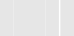 and maintenance, etc.Section 4: Police and Academic Education HistoryWhen did you join the Police? – please provide the month and year of when you first entered either police training or active duty.Police Training Institution – Please provide the details for any Police training institutions you have attended; most recent first. Provide the full institution name if possible, however abbreviations are fine if there is not enough space. Dates Attended should be Month and Year. In the Location column, either city or country would be acceptable. Should you require more than three rows, please use the Academic Institutions subsection below to complete your profile.Academic Institution – Please provide the full name of the Academic Institution and just below it, either the city or country. For Degree Level, please indicate the original name of the degree if you matriculated.Other Educational Achievement – Should you require further space to outline other Academic or Police training, please use this space to briefly mention.Section 5: Previous Work ExperienceKindly indicate if you have previous United Nations experience as well as for how long. If you remember your IMIS Index Number, kindly provide that number as well.Organization – For the next twenty-two rows, indicate your police specific work experience as well as any international UN experience in reverse chronological order (most recent first). If you have previous United Nations experience, please begin with that information (most recent first) and then continue with your other work experience. If you have held various positions within a single organization, it may be beneficial to your candidacy if you separated each position into it’s own entry. If you require more space, there will be a section at the end of the form for you to freely type any further information. Please be brief in your descriptions of your responsibilities.Section 6: Language ProficiencyThis section is for you to explain any special linguistic skills and knowledge. The working language in the United Nations is English; however, some duty stations and missions also require the use of French. Some United Nations Field Missions may request the recruitment of Police Officers whom have additional linguistic knowledge, which we refer to as Advantage Language(s) in the Job Opening Announcement.Section 7: Vehicular ProficiencyFor deployment to a United Nations Field Mission, all United Nations Police Officers must have a valid vehicular driving license. All UNPOL Officers will be tested for driving proficiency upon arriving to the Field Mission, unless they took part and successfully passed an A.M.S. (formally known as S.A.T.) prior to recruitment.Year Began Driving – please provide the year in which you first began driving a motor vehicleFrequency of Driving – please type in how often you drive (for example: daily, weekly, infrequently, etc.)Driver License Number – enter the full number of your current driver’s licenseCategory – please choose from the list providedDate of Issue, Expiry – please enter the day, month, and year of the issue and expiry information on your Driver LicenseSection 8: Technology ProficiencyWorking knowledge of productivity technology has become essential for all organizations. Police Division requests you truthfully answer your proficiency in Word Processing (creating, editing, managing documents using software such as Microsoft Word), Presentation (creating, editing, designing presentations using software such as Microsoft Powerpoint), Spreadsheet (creating, editing, writing formulas, using software such as Microsoft Excel), General Internet (browsing and researching information from the World Wide Web using a web browser such as Internet Explorer or Firefox). Please also provide any additional technological knowledge that may be relevant.Section 9: CertificationsThis section provides you an opportunity to highlight any specialized certifications you have may have received in your career in either law enforcement or any other subject matter in which you pursued further study, relevant to the position for which you are applying.Section 10: Other Relevant InformationPlease utilize this free space to type in any additional information you were unable to include or expand upon earlier.Section 11: Conditions of ServiceThis section is required. Please answer both questions and explain if you have answered “Yes” to any of them.Section 12: Declaration of Disciplinary ClearanceThis section is required. Check the box and provide the current date as day, month, year. Upon printing the document, be sure to sign where indicated.Section 13: Declaration of AuthenticityThis section is required. Check the box and provide the current date as day, month, year. Upon printing the document, be sure to sign where indicated.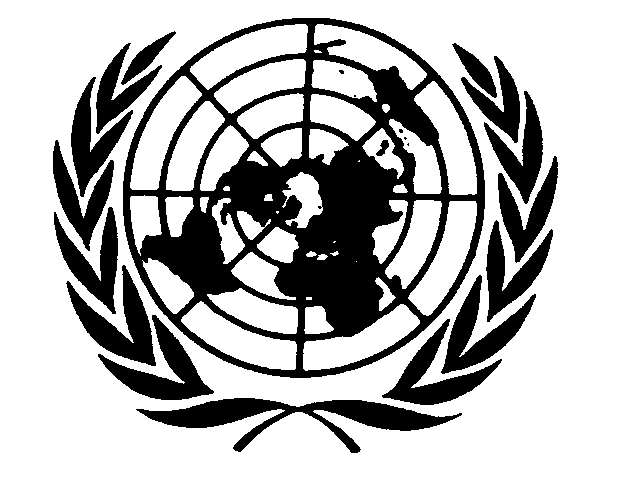 PLEASE DO NOT WRITE OR TYPE ON THIS PAGEINSTRUCTIONSPlease   read   carefully   and   follow  allUNITED	NATIONS	directions.  Please  answer  each questionclearly  and  completely.  Only   TYPEDElectronic Application for Seconded Police	forms, submitted by Permanent Missionsto the United Nations will be acceptedNon-Contracted Post	by the UN Police Division.INSTRUCTIONSPlease   read   carefully   and   follow  allUNITED	NATIONS	directions.  Please  answer  each questionclearly  and  completely.  Only   TYPEDElectronic Application for Seconded Police	forms, submitted by Permanent Missionsto the United Nations will be acceptedNon-Contracted Post	by the UN Police Division.INSTRUCTIONSPlease   read   carefully   and   follow  allUNITED	NATIONS	directions.  Please  answer  each questionclearly  and  completely.  Only   TYPEDElectronic Application for Seconded Police	forms, submitted by Permanent Missionsto the United Nations will be acceptedNon-Contracted Post	by the UN Police Division.INSTRUCTIONSPlease   read   carefully   and   follow  allUNITED	NATIONS	directions.  Please  answer  each questionclearly  and  completely.  Only   TYPEDElectronic Application for Seconded Police	forms, submitted by Permanent Missionsto the United Nations will be acceptedNon-Contracted Post	by the UN Police Division.INSTRUCTIONSPlease   read   carefully   and   follow  allUNITED	NATIONS	directions.  Please  answer  each questionclearly  and  completely.  Only   TYPEDElectronic Application for Seconded Police	forms, submitted by Permanent Missionsto the United Nations will be acceptedNon-Contracted Post	by the UN Police Division.INSTRUCTIONSPlease   read   carefully   and   follow  allUNITED	NATIONS	directions.  Please  answer  each questionclearly  and  completely.  Only   TYPEDElectronic Application for Seconded Police	forms, submitted by Permanent Missionsto the United Nations will be acceptedNon-Contracted Post	by the UN Police Division.INSTRUCTIONSPlease   read   carefully   and   follow  allUNITED	NATIONS	directions.  Please  answer  each questionclearly  and  completely.  Only   TYPEDElectronic Application for Seconded Police	forms, submitted by Permanent Missionsto the United Nations will be acceptedNon-Contracted Post	by the UN Police Division.INSTRUCTIONSPlease   read   carefully   and   follow  allUNITED	NATIONS	directions.  Please  answer  each questionclearly  and  completely.  Only   TYPEDElectronic Application for Seconded Police	forms, submitted by Permanent Missionsto the United Nations will be acceptedNon-Contracted Post	by the UN Police Division.INSTRUCTIONSPlease   read   carefully   and   follow  allUNITED	NATIONS	directions.  Please  answer  each questionclearly  and  completely.  Only   TYPEDElectronic Application for Seconded Police	forms, submitted by Permanent Missionsto the United Nations will be acceptedNon-Contracted Post	by the UN Police Division.INSTRUCTIONSPlease   read   carefully   and   follow  allUNITED	NATIONS	directions.  Please  answer  each questionclearly  and  completely.  Only   TYPEDElectronic Application for Seconded Police	forms, submitted by Permanent Missionsto the United Nations will be acceptedNon-Contracted Post	by the UN Police Division.INSTRUCTIONSPlease   read   carefully   and   follow  allUNITED	NATIONS	directions.  Please  answer  each questionclearly  and  completely.  Only   TYPEDElectronic Application for Seconded Police	forms, submitted by Permanent Missionsto the United Nations will be acceptedNon-Contracted Post	by the UN Police Division.INSTRUCTIONSPlease   read   carefully   and   follow  allUNITED	NATIONS	directions.  Please  answer  each questionclearly  and  completely.  Only   TYPEDElectronic Application for Seconded Police	forms, submitted by Permanent Missionsto the United Nations will be acceptedNon-Contracted Post	by the UN Police Division.INSTRUCTIONSPlease   read   carefully   and   follow  allUNITED	NATIONS	directions.  Please  answer  each questionclearly  and  completely.  Only   TYPEDElectronic Application for Seconded Police	forms, submitted by Permanent Missionsto the United Nations will be acceptedNon-Contracted Post	by the UN Police Division.INSTRUCTIONSPlease   read   carefully   and   follow  allUNITED	NATIONS	directions.  Please  answer  each questionclearly  and  completely.  Only   TYPEDElectronic Application for Seconded Police	forms, submitted by Permanent Missionsto the United Nations will be acceptedNon-Contracted Post	by the UN Police Division.INSTRUCTIONSPlease   read   carefully   and   follow  allUNITED	NATIONS	directions.  Please  answer  each questionclearly  and  completely.  Only   TYPEDElectronic Application for Seconded Police	forms, submitted by Permanent Missionsto the United Nations will be acceptedNon-Contracted Post	by the UN Police Division.1.  CANDIDATE AND APPLICATION INFORMATION1.  CANDIDATE AND APPLICATION INFORMATION1.  CANDIDATE AND APPLICATION INFORMATION1.  CANDIDATE AND APPLICATION INFORMATION1.  CANDIDATE AND APPLICATION INFORMATION1.  CANDIDATE AND APPLICATION INFORMATION1.  CANDIDATE AND APPLICATION INFORMATION1.  CANDIDATE AND APPLICATION INFORMATION1.  CANDIDATE AND APPLICATION INFORMATION1.  CANDIDATE AND APPLICATION INFORMATION1.  CANDIDATE AND APPLICATION INFORMATION1.  CANDIDATE AND APPLICATION INFORMATION1.  CANDIDATE AND APPLICATION INFORMATION1.  CANDIDATE AND APPLICATION INFORMATION1.  CANDIDATE AND APPLICATION INFORMATIONFamily Name:Family Name:Family Name:Family Name:Family Name:First Name:First Name:First Name:First Name:First Name:First Name:Middle Name:Middle Name:Middle Name:Middle Name:Date of Birth:	//Nationality:Nationality:Nationality:Nationality:Nationality:Nationality:Nationality:Nationality:Nationality:Nationality:Nationality:Gender:National ID Type:National ID Type:National ID Type:National ID Type:National ID Type:National ID Number:National ID Number:National ID Number:National ID Number:National ID Number:National ID Number:National ID Number:Marital Status:Marital Status:Marital Status:Type of post for which you are applying?Type of post for which you are applying?Type of post for which you are applying?Type of post for which you are applying?Type of post for which you are applying?Type of post for which you are applying?Type of post for which you are applying?For which UN Field Mission is this application (if known)?For which UN Field Mission is this application (if known)?For which UN Field Mission is this application (if known)?For which UN Field Mission is this application (if known)?For which UN Field Mission is this application (if known)?For which UN Field Mission is this application (if known)?For which UN Field Mission is this application (if known)?For which UN Field Mission is this application (if known)?Did you pass an Assessment for Mission Service (A.M.S.)?Did you pass an Assessment for Mission Service (A.M.S.)?Did you pass an Assessment for Mission Service (A.M.S.)?Did you pass an Assessment for Mission Service (A.M.S.)?Did you pass an Assessment for Mission Service (A.M.S.)?If yes, Date (dd/mmm/yyyy):If yes, Date (dd/mmm/yyyy):If yes, Date (dd/mmm/yyyy):If yes, Date (dd/mmm/yyyy)://Place:Place:Place:Type of National Service:Type of National Service:Type of National Service:Type of National Service:Type of National Service:Current Rank:Current Rank:Current Rank:Current Rank:Current Rank:2.  CONTACT INFORMATION2.  CONTACT INFORMATION2.  CONTACT INFORMATION2.  CONTACT INFORMATION2.  CONTACT INFORMATION2.  CONTACT INFORMATION2.  CONTACT INFORMATION2.  CONTACT INFORMATION2.  CONTACT INFORMATION2.  CONTACT INFORMATION2.  CONTACT INFORMATION2.  CONTACT INFORMATION2.  CONTACT INFORMATION2.  CONTACT INFORMATION2.  CONTACT INFORMATIONPrimary Phone: +City:Office: +State/Province:Office: +State/Province:Email:Email:Email:Email:Email:Country:3.  POLICE EXPERTISE3.  POLICE EXPERTISE3.  POLICE EXPERTISE3.  POLICE EXPERTISE3.  POLICE EXPERTISE3.  POLICE EXPERTISE3.  POLICE EXPERTISE3.  POLICE EXPERTISE3.  POLICE EXPERTISE3.  POLICE EXPERTISE3.  POLICE EXPERTISE3.  POLICE EXPERTISE3.  POLICE EXPERTISE3.  POLICE EXPERTISE3.  POLICE EXPERTISEPreferred Field of Work:Preferred Field of Work:Preferred Field of Work:Preferred Field of Work:Preferred Field of Work:Main Field of Expertise:Main Field of Expertise:Main Field of Expertise:Main Field of Expertise:Main Field of Expertise:Additional Expertise:Additional Expertise:Additional Expertise:Additional Expertise:Additional Expertise:Additional Expertise:Additional Expertise:Additional Expertise:Additional Expertise:Additional Expertise:4.  POLICE AND ACADEMIC EDUCATION HISTORY4.  POLICE AND ACADEMIC EDUCATION HISTORY4.  POLICE AND ACADEMIC EDUCATION HISTORY4.  POLICE AND ACADEMIC EDUCATION HISTORY4.  POLICE AND ACADEMIC EDUCATION HISTORY4.  POLICE AND ACADEMIC EDUCATION HISTORY4.  POLICE AND ACADEMIC EDUCATION HISTORY4.  POLICE AND ACADEMIC EDUCATION HISTORY4.  POLICE AND ACADEMIC EDUCATION HISTORY4.  POLICE AND ACADEMIC EDUCATION HISTORY4.  POLICE AND ACADEMIC EDUCATION HISTORY4.  POLICE AND ACADEMIC EDUCATION HISTORY4.  POLICE AND ACADEMIC EDUCATION HISTORY4.  POLICE AND ACADEMIC EDUCATION HISTORY4.  POLICE AND ACADEMIC EDUCATION HISTORYWhen did you join the Police?//POLICE TRAINING INSTITUTIONPOLICE TRAINING INSTITUTIONPOLICE TRAINING INSTITUTIONPOLICE TRAINING INSTITUTIONDATES ATTENDEDFrom	ToDATES ATTENDEDFrom	ToDATES ATTENDEDFrom	ToDATES ATTENDEDFrom	ToRANK UPON GRADUATIONRANK UPON GRADUATIONRANK UPON GRADUATIONRANK UPON GRADUATIONRANK UPON GRADUATIONLOCATIONLOCATION////////////ACADEMIC INSTITUTION (NAME & LOCATION)ACADEMIC INSTITUTION (NAME & LOCATION)ACADEMIC INSTITUTION (NAME & LOCATION)ACADEMIC INSTITUTION (NAME & LOCATION)DATES ATTENDEDFrom	ToDATES ATTENDEDFrom	ToDATES ATTENDEDFrom	ToDATES ATTENDEDFrom	ToDEGREE LEVELDEGREE LEVELDEGREE LEVELDEGREE LEVELDEGREE LEVELCOURSE OF STUDYCOURSE OF STUDY////////////////////////////////Other Educational Achievement:Other Educational Achievement:Other Educational Achievement:Other Educational Achievement:Other Educational Achievement:Other Educational Achievement:Other Educational Achievement:Other Educational Achievement:Other Educational Achievement:Other Educational Achievement:Other Educational Achievement:Other Educational Achievement:Other Educational Achievement:Other Educational Achievement:Other Educational Achievement:5. PREVIOUS WORK EXPERIENCE (please list your experience in reverse chronological order in the fields below)5. PREVIOUS WORK EXPERIENCE (please list your experience in reverse chronological order in the fields below)5. PREVIOUS WORK EXPERIENCE (please list your experience in reverse chronological order in the fields below)5. PREVIOUS WORK EXPERIENCE (please list your experience in reverse chronological order in the fields below)5. PREVIOUS WORK EXPERIENCE (please list your experience in reverse chronological order in the fields below)5. PREVIOUS WORK EXPERIENCE (please list your experience in reverse chronological order in the fields below)Do you have International Experience with the United Nations?    YES	NO	If yes, for how long?	Years	MonthsDo you have International Experience with the United Nations?    YES	NO	If yes, for how long?	Years	MonthsDo you have International Experience with the United Nations?    YES	NO	If yes, for how long?	Years	MonthsDo you have International Experience with the United Nations?    YES	NO	If yes, for how long?	Years	MonthsDo you have International Experience with the United Nations?    YES	NO	If yes, for how long?	Years	MonthsI.M.I.S. Index:ORGANIZATIONDATES ATTENDEDDATES ATTENDEDPOSITION TITLE(S)BRIEF DESCRIPTION OF RESPONSIBILITIESBRIEF DESCRIPTION OF RESPONSIBILITIESFrom:/1.To:/From:/2.To:/From:/3.To:/From:/4.To:/From:/5.To:/From:/6.To:/From:/7.To:/From:/8.To:/From:/9.To:/From:/10.To:/From:/11.To:/5.  PREVIOUS WORK EXPERIENCE (continued)5.  PREVIOUS WORK EXPERIENCE (continued)5.  PREVIOUS WORK EXPERIENCE (continued)5.  PREVIOUS WORK EXPERIENCE (continued)5.  PREVIOUS WORK EXPERIENCE (continued)ORGANIZATIONDATES ATTENDEDDATES ATTENDEDPOSITION TITLE(S)BRIEF DESCRIPTION OF RESPONSIBILITIESFrom:/12.To:/From:/13.To:/From:/14.To:/From:/15.To:/From:/16.To:/From:/17.To:/From:/18.To:/From:/19.To:/From:/20.To:/From:/21.To:/From:/22.To:/6.  LANGUAGE PROFICIENCY6.  LANGUAGE PROFICIENCY6.  LANGUAGE PROFICIENCY6.  LANGUAGE PROFICIENCY6.  LANGUAGE PROFICIENCY6.  LANGUAGE PROFICIENCY6.  LANGUAGE PROFICIENCY6.  LANGUAGE PROFICIENCY6.  LANGUAGE PROFICIENCY6.  LANGUAGE PROFICIENCY6.  LANGUAGE PROFICIENCY6.  LANGUAGE PROFICIENCY6.  LANGUAGE PROFICIENCY6.  LANGUAGE PROFICIENCY6.  LANGUAGE PROFICIENCY6.  LANGUAGE PROFICIENCY6.  LANGUAGE PROFICIENCYWhat is your Mother Tongue?What is your Mother Tongue?If another Mother Tongue:If another Mother Tongue:If another Mother Tongue:If another Mother Tongue:If another Mother Tongue:Proficiency in Other Language(s):Proficiency in Other Language(s):READREADREADREADREADWRITEWRITEWRITEWRITEWRITESPEAKSPEAKSPEAKUNDERSTANDUNDERSTANDProficiency in Other Language(s):Proficiency in Other Language(s):EasilyEasilyNot EasilyNot EasilyNot EasilyEasilyEasilyEasilyNot EasilyNot EasilyFluentlyNot FluentlyNot FluentlyEasilyNot Easily1.1.2.2.3.3.4.4.7.  VEHICULAR PROFICIENCY (If you have a driver’s license, please provide the details below)7.  VEHICULAR PROFICIENCY (If you have a driver’s license, please provide the details below)7.  VEHICULAR PROFICIENCY (If you have a driver’s license, please provide the details below)7.  VEHICULAR PROFICIENCY (If you have a driver’s license, please provide the details below)7.  VEHICULAR PROFICIENCY (If you have a driver’s license, please provide the details below)7.  VEHICULAR PROFICIENCY (If you have a driver’s license, please provide the details below)7.  VEHICULAR PROFICIENCY (If you have a driver’s license, please provide the details below)7.  VEHICULAR PROFICIENCY (If you have a driver’s license, please provide the details below)7.  VEHICULAR PROFICIENCY (If you have a driver’s license, please provide the details below)7.  VEHICULAR PROFICIENCY (If you have a driver’s license, please provide the details below)7.  VEHICULAR PROFICIENCY (If you have a driver’s license, please provide the details below)7.  VEHICULAR PROFICIENCY (If you have a driver’s license, please provide the details below)7.  VEHICULAR PROFICIENCY (If you have a driver’s license, please provide the details below)7.  VEHICULAR PROFICIENCY (If you have a driver’s license, please provide the details below)7.  VEHICULAR PROFICIENCY (If you have a driver’s license, please provide the details below)7.  VEHICULAR PROFICIENCY (If you have a driver’s license, please provide the details below)7.  VEHICULAR PROFICIENCY (If you have a driver’s license, please provide the details below)Year Began Driving:Frequency of Driving:Year Began Driving:Frequency of Driving:Driver License Number:Date of Issue:Driver License Number:Date of Issue:Driver License Number:Date of Issue://Category:Date of Expiry:Category:Date of Expiry:Category:Date of Expiry:Category:Date of Expiry:Category:Date of Expiry://8.  TECHNOLOGY PROFICIENCY8.  TECHNOLOGY PROFICIENCY8.  TECHNOLOGY PROFICIENCY8.  TECHNOLOGY PROFICIENCY8.  TECHNOLOGY PROFICIENCY8.  TECHNOLOGY PROFICIENCY8.  TECHNOLOGY PROFICIENCY8.  TECHNOLOGY PROFICIENCY8.  TECHNOLOGY PROFICIENCY8.  TECHNOLOGY PROFICIENCY8.  TECHNOLOGY PROFICIENCY8.  TECHNOLOGY PROFICIENCY8.  TECHNOLOGY PROFICIENCY8.  TECHNOLOGY PROFICIENCY8.  TECHNOLOGY PROFICIENCY8.  TECHNOLOGY PROFICIENCY8.  TECHNOLOGY PROFICIENCYLEVELLEVELLEVELLEVELPlease specify any other relevant technological knowledge or skills:Please specify any other relevant technological knowledge or skills:Please specify any other relevant technological knowledge or skills:Please specify any other relevant technological knowledge or skills:Please specify any other relevant technological knowledge or skills:Please specify any other relevant technological knowledge or skills:Please specify any other relevant technological knowledge or skills:Please specify any other relevant technological knowledge or skills:1.  Word Processing1.  Word Processing3.  Spreadsheet3.  Spreadsheet3.  SpreadsheetPlease specify any other relevant technological knowledge or skills:Please specify any other relevant technological knowledge or skills:Please specify any other relevant technological knowledge or skills:Please specify any other relevant technological knowledge or skills:Please specify any other relevant technological knowledge or skills:Please specify any other relevant technological knowledge or skills:Please specify any other relevant technological knowledge or skills:Please specify any other relevant technological knowledge or skills:2.  Presentation2.  Presentation4.   General Internet4.   General Internet4.   General InternetPlease specify any other relevant technological knowledge or skills:Please specify any other relevant technological knowledge or skills:Please specify any other relevant technological knowledge or skills:Please specify any other relevant technological knowledge or skills:Please specify any other relevant technological knowledge or skills:Please specify any other relevant technological knowledge or skills:Please specify any other relevant technological knowledge or skills:Please specify any other relevant technological knowledge or skills:9. CERTIFICATIONS9. CERTIFICATIONS9. CERTIFICATIONS9. CERTIFICATIONS9. CERTIFICATIONS9. CERTIFICATIONS9. CERTIFICATIONS9. CERTIFICATIONS9. CERTIFICATIONS9. CERTIFICATIONS9. CERTIFICATIONS9. CERTIFICATIONS9. CERTIFICATIONS9. CERTIFICATIONS9. CERTIFICATIONS9. CERTIFICATIONS9. CERTIFICATIONSPlease list any Professional or Academic Certifications which you may have received.Please list any Professional or Academic Certifications which you may have received.Please list any Professional or Academic Certifications which you may have received.Please list any Professional or Academic Certifications which you may have received.Please list any Professional or Academic Certifications which you may have received.Please list any Professional or Academic Certifications which you may have received.Please list any Professional or Academic Certifications which you may have received.Please list any Professional or Academic Certifications which you may have received.Please list any Professional or Academic Certifications which you may have received.Please list any Professional or Academic Certifications which you may have received.Please list any Professional or Academic Certifications which you may have received.Please list any Professional or Academic Certifications which you may have received.Please list any Professional or Academic Certifications which you may have received.Please list any Professional or Academic Certifications which you may have received.Please list any Professional or Academic Certifications which you may have received.Please list any Professional or Academic Certifications which you may have received.Please list any Professional or Academic Certifications which you may have received.TITLEDATE ISSUEDDATE ISSUEDISSUING AUTHORITYISSUING AUTHORITYISSUING AUTHORITYISSUING AUTHORITYISSUING AUTHORITYISSUING AUTHORITYISSUING AUTHORITYISSUING AUTHORITYBRIEF DESCRIPTIONBRIEF DESCRIPTIONBRIEF DESCRIPTIONBRIEF DESCRIPTIONBRIEF DESCRIPTIONBRIEF DESCRIPTION1.//2.//3.//4.//5.//6.//7.//8.//10.  OTHER RELEVANT INFORMATIONPlease provide any other relevant information regarding your experience:11.  CONDITIONS FOR SERVICEEntry into United Nations service might require assignment to any area of the world in which the United Nations might have responsibilities.a.) Are there any limitations on your ability to perform in your prospective field of work?	YES	NOb.) Are there any limitations on your ability to engage in all travel?	YES	NOIf yes to either of the above questions, please explain:12.  DECLARATION OF DISCIPLINARY CLEARANCEI attest that I have not committed, been convicted of, nor prosecuted for, any criminal or disciplinary offence. I attest that I have not been involved, by act or omission, in the commission of any violation of international human rights law or international humanitarian law.I am not able to attest to the proceeding paragraphs for the following reasons:DATE:	/	/	Signature:	 	13.  DECLARATION OF AUTHENTICITYI certify that the statements made by me in answer to the foregoing questions are true, complete and correct to the best of my knowledge and belief. I understand that any misrepresentation or material omission made on a Personal History form or other document requested by the Organization renders a staff member of the United Nations liable to termination or dismissal.DATE:	/	/	Signature:	 	